         T-Shirt Orders submitted after September 21, 2021 may not be completed by event day. Registrant Name: __________________________________________________________________Add Registrant: ___________________________	    Add Registrant: _______________________________Add Registrant: ___________________________    Add Registrant: ________________________________Add Registrant: __________________________      Add Registrant: ________________________________Address: _________________________________________________________________________________Phone Number: ___________________________________________________________________________Email Address: ____________________________________________________________________________Size/Quantity:  Small   ______    Medium    ______     Large   _____       XL  _____       2XL   _____Donation: __________________	On Behalf Of:________________________________________T- Shirts are $20.00 a pieceFree On-Site Pick-Up:  #213 Greenhill Ave., Ste. B Wilmington, DE 19805                  Total: ___________	    + $10.00 for shipping & handling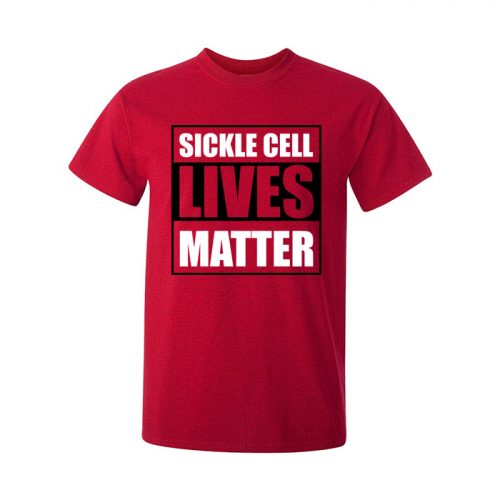 Payment Methods:PayPal:  contact@tovacommunityhealth.orgSend Check: C/O Tova Community Health/SCD Virtual Run/Walk          PO Box 9663  I   Wilmington, DE  19809   I  EFax 888-433-4219For more information please contact our TOVA.   Please mail/email  completed registration form and payment date to contact@tovacommunityhealth.org/events or call 302-429-5870 ext. 120.  Refunds are not allowed for this event.With Appreciation, Dr. Nina Executive DirectorTOVA Community Health  I  501c(3) OrganizationHELP US PROMOTE the sickle cell virtual/Pop-uP run/walk through social media and word of mouth!PLACE: Brandywine Park or a local park near you.DESCRIPTIONWe are in this fight together for Sickle Cell, but we can't be together now.  Stay connected to the TOVA by supporting the James Faucett III Sickle Cell Virtual/Pop-Up 5K Run/Walk.We invite you to still participate where you are by running or walking for 20 minutes during the weekend of September 25-26, 2021. Stay Tuned for the Pop-Up location on Social Media @tovacommuityhealth!All proceeds support TOVA Community Health, which provides comprehensive  holistic and compassionate care and outreach to individuals with complex medical conditions like sickle cell anemia/trait.We invite everyone -- runners and walkers, old and young -- to participate and support the TOVA community! Register today, donate on behalf of a sickle cell warrior and spread the word to your friends and family!  EVENT QUESTIONSEmail or call: contact@tovacommunityhealth.org or call 302-429-5870 ext. 120.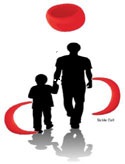 